Załącznik nr 1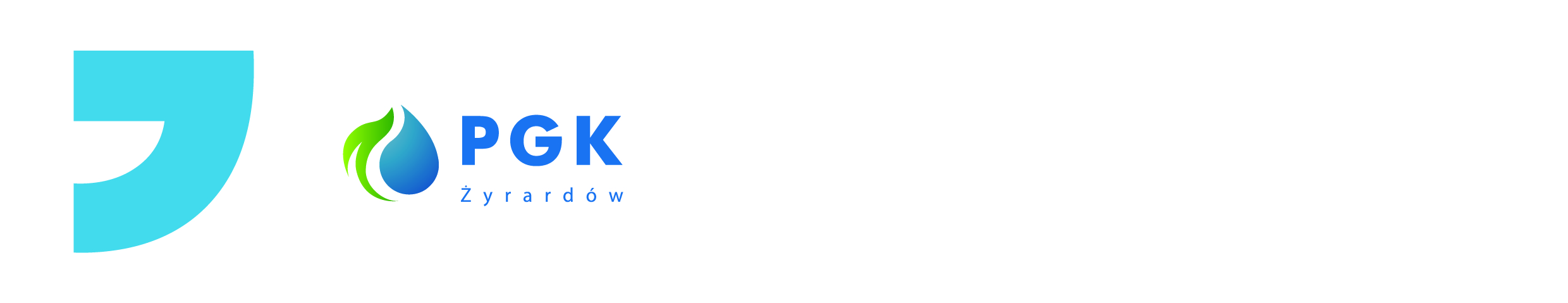 SPECYFIKACJA SPRZĘTUFUNKCJONALNOŚĆLp.Przedmiot zamówieniaTypIlośćKonica Minolta bizhub C454eLaserowe Urządzenie wielofunkcyjne4L.p.Wymagania ZamawiającegoWymagania Zamawiającego1.Przeznaczenie produktu:Średnie biuroKorporacja2.Technologia drukuElektrostatyczne kopiowanie laserowe3.Obsługiwany typ nośnika:Papier zwykłyPapier fotograficznyKopertyEtykiety4.Obsługiwane formaty nośników:A3A4A5A6LetterFormaty niestandardowe5.Podajnik papieru:Na min 500 arkuszy6.Liczba podajników papieru:Min 27.Odbiornik papieru:Do 500 arkuszy8.Szybkość druku w kolorze:Min. 45 str./min9.Szybkość druku w mono:Min. 45 str./min10.Maksymalna rozdzielczość druku:1200 x 1200 dpi11.Szybkość skanowania (mono/kolor):Min. 160/160 oryg./min – 12.Szybkość kopiowania:Min. 45 str./min13.Język opisu strony:PCL 6 (PCL 5c + XL3.0)PostScript 3 (CPSI 3016)XPS14.Rozdzielczość skanowania:600 x 600 dpi15.Tryby i metody skanowania:Skanowanie sieciowe TWAINSkanowanie na adres emailSkanowanie do FTPSkanowanie do SMB V3Skanowanie do skrzynki użytkownikaSkanowanie do DPWSSkanowanie do USB16.Podajnik dokumentów skanera:Dual scan z opcją pominięcia pustej strony17.Maksymalny format skanu:A318.Funkcje wykańczania:Sortowanie, zszywanie oraz dziurkowanie drukowanych dokumentów19.Miesięczne obciążenie:Min. 20 000 str./miesiąc20.Maksymalna gramatura papieru:300 g/m²21.Funkcja faksu:Tak22.Druk dwustronny (dupleks):Automatyczny23.Wbudowany dysk twardy:Min 200 GB24.Pamięć RAM:Min. 4GB25.Interfejsy:10-Base-T/100-Base-T/1,000-Base-T EthernetUSB 2.026.Wyświetlacz:Wbudowany, kolorowy, dotykowy, min 7”27.Opcje dodatkowe:Ochrona danych poprzez zabezpieczenie wydruku kodem pinMożliwość uwierzytelniania użytkownika za pomocą kart zbliżeniowych